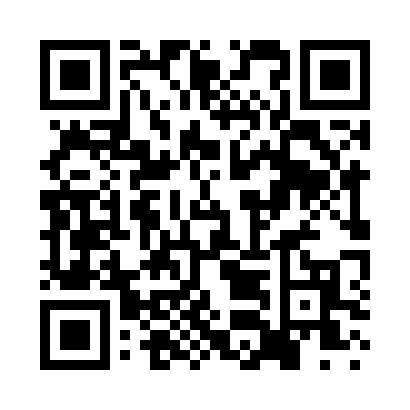 Prayer times for Sudley Springs, Virginia, USAMon 1 Jul 2024 - Wed 31 Jul 2024High Latitude Method: Angle Based RulePrayer Calculation Method: Islamic Society of North AmericaAsar Calculation Method: ShafiPrayer times provided by https://www.salahtimes.comDateDayFajrSunriseDhuhrAsrMaghribIsha1Mon4:155:491:145:108:3910:132Tue4:165:501:145:108:3910:133Wed4:175:501:155:108:3910:124Thu4:175:511:155:118:3910:125Fri4:185:511:155:118:3810:116Sat4:195:521:155:118:3810:117Sun4:205:521:155:118:3810:108Mon4:205:531:155:118:3810:109Tue4:215:541:165:118:3710:0910Wed4:225:541:165:118:3710:0911Thu4:235:551:165:118:3610:0812Fri4:245:561:165:118:3610:0713Sat4:255:561:165:118:3510:0614Sun4:265:571:165:118:3510:0615Mon4:275:581:165:118:3410:0516Tue4:285:591:165:118:3410:0417Wed4:295:591:165:118:3310:0318Thu4:306:001:165:118:3310:0219Fri4:316:011:175:118:3210:0120Sat4:336:021:175:118:3110:0021Sun4:346:021:175:118:309:5922Mon4:356:031:175:108:309:5823Tue4:366:041:175:108:299:5724Wed4:376:051:175:108:289:5625Thu4:386:061:175:108:279:5526Fri4:396:071:175:108:269:5327Sat4:416:071:175:098:259:5228Sun4:426:081:175:098:259:5129Mon4:436:091:175:098:249:5030Tue4:446:101:175:098:239:4831Wed4:456:111:175:088:229:47